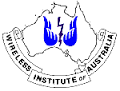 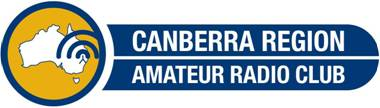 2023 WIA BROADCAST REPORT2003 sees the completion of our tenth year of providing the WIA National broadcast to the ACT and surrounding region.The broadcast numbers have increased. On 2M callbacks have in the high teens and twenties on a regular basis and in the high teens on 70cm.A record of 31 for 2m and 16 for 70cm.for a weekend.Our total for the year of 1174 for 2m and 591, another record.Based on comments on the broadcast this can be put down to improved content over the year.Again, with the assistance of CRARC we have continued to rebroadcast the WIA National Broadcast every Sunday at 0900 VIA our Mt Ginini repeaters.Our Broadcast year is a calendar year, so this report is for January to December.The rebroadcast team (2M) consists of.Amanda VK1WX, Peter VK1PDW, Wayne VK1WN and Graham VK1GVC.Call back operators (70Cm) Mark VK1HMS, Alister VK1DVO, Dimitri VK2COW, John VK1JG and Fergus VK1FM as a standby operator for 70CM.The call back numbers are as follows,2023	2M X 1174		70cm X 5912022	2M X 1007		70cm X 5612021	2M X 959		70cm X 5582020	 2M X 851		70cm X 5712019	 2M X 680		70cm X 4862018	 2M X 737		70cm X 4732017	 2M X 601		70cm X 3992016	 2M X 601		70cm X 3522015	 2M X 517		70cm X 2582014	 2M X 577		70cm X 360Thanks to the team for your assistance and our thanks to those who called back.Amanda Hawes, VK1WX.CRARC Broadcast OfficerCRARC Life Member